Протокол № 27заседания членов Совета саморегулируемой организации  «Союз дорожно- транспортных строителей «СОЮЗДОРСТРОЙ»г. Москва                                                                       30 июня 2017 годаФорма проведения: очнаяПрисутствовали члены Совета:Кошкин Альберт Александрович – Президент АО «Сибмост», Хвоинский Леонид Адамович – Генеральный директор «СОЮЗДОРСТРОЙ», Андреев Алексей Владимирович – Генеральный директор ОАО «ДСК «АВТОБАН», Нечаев Александр Федорович – Председатель Совета директоров ООО «Севзапдорстрой»,  Любимов Игорь Юрьевич – Генеральный директор ООО «СК «Самори»,  Лилейкин Виктор Васильевич – Генеральный директор ЗАО «Союз-Лес», Данилин Алексей Валерьевич – Генеральный директор ООО «Бест-строй инжиниринг», Вагнер Яков Александрович – Генерального директора ООО «Стройсервис», Власов Владимир Николаевич – Генеральный директор ПАО «МОСТОТРЕСТ», Гордон Семен Лазаревич – Генеральный директор ООО «ЛАГОС», Губин Борис Анатольевич – Представитель ООО Группа компаний «ММ-Строй», Ткаченко Алексей Васильевич  - Представитель ООО «Строй Гарант».Повестка дня:Рассмотрение заявлений ООО «ССУ 537-М», ООО ««УГС № 75», ООО «МРСТ», ООО «ИНЖСЕТЬДОРПРОЕКТ», ООО «Энергопромстрой», ООО «БАУГРАНД», ООО «ГАРАНТА» о приеме  в члены саморегулируемой организации «Союз дорожно-транспортных строителей  «СОЮЗДОРСТРОЙ».Рассмотрение вопроса о перечислении денежных средств, внесенных ранее  ПАО «Дорисс», ОАО «Подольское ДРСУ», ГУП  ДХ АК «Северо-Восточное ДСУ», ОАО «Раменское дорожное ремонтно-строительное управление», ООО «Стройсервис», ООО «Горячев», ООО «Энергия-М»,  ООО «Петрозаводское дорожное ремонтно-строительное управление», ООО «СтройГазСервис», ООО «Меридиан» в компенсационный фонд «СОЮЗДОРСТРОЙ».Рассмотрение вопроса о присвоение уровня ответственности в соответствие со статьей 55.16 Градостроительного Кодекса Российской Федерации.Рассмотрение вопроса об исключении организаций - членов Союза   не выразивших в установленный частью 5 статьи 3.3 191 ФЗ срок  о намерение добровольно прекратить или сохранить членство в  саморегулируемой организации «СОЮЗДОРСТРОЙ». Разное.По первому вопросу слово имеет генеральный директор СРО     «СОЮЗДОРСТРОЙ»  Хвоинский Л.А. - предлагаю принять в члены Союза ООО «ССУ 537-М», ООО ««УГС № 75», ООО «МРСТ», ООО «ИНЖСЕТЬДОРПРОЕКТ», ООО «Энергопромстрой», ООО «БАУГРАНД», ООО «ГАРАНТА» в соответствии со статьей 55.6 Градостроительного кодекса Российской Федерации и частью 13 статьи 6 №372-ФЗ РФ «О внесении изменений в Градостроительный кодекс Российской Федерации и отдельные законодательные акты».Решили: принять в члены Союза ООО «ССУ 537-М», ООО ««УГС № 75», ООО «МРСТ», ООО «ИНЖСЕТЬДОРПРОЕКТ», ООО «Энергопромстрой», ООО «БАУГРАНД», ООО «ГАРАНТА» в соответствии со статьей 55.6 Градостроительного кодекса Российской Федерации и частью 13 статьи 6 №372-ФЗ РФ «О внесении изменений в Градостроительный кодекс Российской Федерации и отдельные законодательные акты».Голосовали:За – 12 голосов, против – нет, воздержался – нет.По второму  вопросу:  слово имеет  заместитель генерального директора «СОЮЗДОРСТРОЙ» Суханов Павел Львович. Уважаемые члены Совета! В адрес нашей организации: - поступило заявление от ПАО «Дорисс», о перечислении в соответствии с частью 13 статьи 3.3 Федерального закона № 191-ФЗ от 29.12.2004 г. «О введении в действие Градостроительного кодекса Российской Федерации»  денежных средств в размере  3 000 000 (три миллиона) рублей, внесенных ранее в компенсационный фонд «СОЮЗДОРСТРОЙ» на расчетный счет Ассоциации «Саморегулируемая организация «Строители Чувашии». - поступило заявление от ОАО «Подольское ДРСУ,  о перечислении в соответствии с частью 13 статьи 3.3 Федерального закона № 191-ФЗ от 29.12.2004 г. «О введении в действие Градостроительного кодекса Российской Федерации»  денежных средств в размере  300 000 (триста тысяч) рублей, внесенных ранее в компенсационный фонд «СОЮЗДОРСТРОЙ» на расчетный счет Ассоциации «Саморегулируемая организация «Объединение строителей Подмосковья»- поступило заявление от ГУП  ДХ АК «Северо-Восточное ДСУ», о перечислении в соответствии с частью 13 статьи 3.3 Федерального закона № 191-ФЗ от 29.12.2004 г. «О введении в действие Градостроительного кодекса Российской Федерации»  денежных средств в размере  2 000 000 (два миллиона) рублей, внесенных ранее в компенсационный фонд «СОЮЗДОРСТРОЙ» на расчетный счет Союза «Саморегулируемая организация «Дорожники и строители Алтая». - поступило заявление от ОАО «Раменское дорожное ремонтно-строительное управление», о перечислении в соответствии с частью 13 статьи 3.3 Федерального закона № 191-ФЗ от 29.12.2004 г. «О введении в действие Градостроительного кодекса Российской Федерации»  денежных средств в размере   300 000 (триста тысяч) рублей, внесенных ранее в компенсационный фонд «СОЮЗДОРСТРОЙ» на расчетный счет Ассоциации «Саморегулируемая организация «Объединение строителей Подмосковья».- поступило заявление от ООО «Стройсервис»,  о перечислении в соответствии с частью 13 статьи 3.3 Федерального закона № 191-ФЗ от 29.12.2004 г. «О введении в действие Градостроительного кодекса Российской Федерации»  денежных средств в размере   2 000 000 (два миллиона) рублей, внесенных ранее в компенсационный фонд «СОЮЗДОРСТРОЙ» на расчетный счет Саморегулируемой организации «Союз строителей Омской области».- поступило заявление от ООО «Горячев», о перечислении в соответствии с частью 13 статьи 3.3 Федерального закона № 191-ФЗ от 29.12.2004 г. «О введении в действие Градостроительного кодекса Российской Федерации»  денежных средств в размере   300 000 (триста тысяч) рублей, внесенных ранее в компенсационный фонд «СОЮЗДОРСТРОЙ» на расчетный счет Союза «Уральское объединение строителей».- поступило заявление от ООО «Энергия-М», о перечислении в соответствии с частью 13 статьи 3.3 Федерального закона № 191-ФЗ от 29.12.2004 г. «О введении в действие Градостроительного кодекса Российской Федерации»  денежных средств в размере   300 000 (триста тысяч) рублей, внесенных ранее в компенсационный фонд «СОЮЗДОРСТРОЙ» на расчетный счет Союза «Уральское объединение строителей».- поступило заявление от ООО «Петрозаводское дорожное ремонтно-строительное управление», о перечислении в соответствии с частью 13 статьи 3.3 Федерального закона № 191-ФЗ от 29.12.2004 г. «О введении в действие Градостроительного кодекса Российской Федерации»  денежных средств в размере   300 000 (триста тысяч) рублей, внесенных ранее в компенсационный фонд «СОЮЗДОРСТРОЙ» на расчетный счет Ассоциации Саморегулируемая организация «Объединение строителей Карелии».- поступило заявление от ООО «СтройГазСервис»,  о перечислении в соответствии с частью 13 статьи 3.3 Федерального закона № 191-ФЗ от 29.12.2004 г. «О введении в действие Градостроительного кодекса Российской Федерации»  денежных средств в размере   300 000 (триста тысяч) рублей, внесенных ранее в компенсационный фонд «СОЮЗДОРСТРОЙ» на расчетный счет Союза «Уральское объединение строителей».- поступило заявление от  ООО «Меридиан»,  о перечислении в соответствии с частью 13 статьи 3.3 Федерального закона № 191-ФЗ от 29.12.2004 г. «О введении в действие Градостроительного кодекса Российской Федерации»  денежных средств в размере   300 000 (триста тысяч) рублей, внесенных ранее в компенсационный фонд «СОЮЗДОРСТРОЙ» на расчетный счет Союза «Уральское объединение строителей».Решили: Признать заявления  ПАО «Дорисс», ОАО «Подольское ДРСУ», ГУП  ДХ АК «Северо-Восточное ДСУ», ОАО «Раменское дорожное ремонтно-строительное управление», ООО «Стройсервис», ООО «Горячев», ООО «Энергия-М»,  ООО «Петрозаводское дорожное ремонтно-строительное управление», ООО «СтройГазСервис», ООО «Меридиан», обоснованными и подлежащими удовлетворению. Выплату из компенсационного фонда «СОЮЗДОРСТРОЙ» произвести согласно указанных выше заявлений, в срок установленный действующим законодательством РФ.Голосовали:За – 12 голосов, против – нет, воздержался – нет.По третьему вопросу: слово имеет генеральный директор «СОЮЗДОРСТРОЙ»  Хвоинский Л.А. – на основании заявления и предоставленных данных, предлагаю присвоить следующие уровни ответственности организации - члену Союза - ООО «Спецстройсервис»: - для формирования компенсационного фонда возмещения вреда 4-й уровень ответственности (до 10 млрд. рублей);- для формирования компенсационного фонда по обеспечению договорных обязательств 2-й уровень ответственности (до 500 млн. рублей).Решили: Присвоить следующие уровни ответственности организации - члену Союза - ООО «Спецстройсервис»: - для формирования компенсационного фонда возмещения вреда 4-й уровень ответственности (до 10 млрд. рублей);- для формирования компенсационного фонда по обеспечению договорных обязательств 2-й уровень ответственности (до 500 млн. рублей).По четвертому вопросу: слово имеет генеральный директор СРО     «СОЮЗДОРСТРОЙ»  Хвоинский Л.А. – в соответствие с п. 7 статьи 3.3 Федерального закона 191-ФЗ, как не выразивших  намерение добровольно прекратить или сохранить членство, предлагаю исключить из членов «СОЮЗДОРСТРОЙ» следующие организации: Решили: в соответствие с п. 7 статьи 3.3 Федерального закона 191-ФЗ, прекратить членство следующим организациям - членам «СОЮЗДОРСТРОЙ»:Голосовали:За – 12 голосов, против – нет, воздержался – нет.Разное: слово имеет заместитель генерального директора СРО     «СОЮЗДОРСТРОЙ»  Суханов П.Л. Уважаемые коллеги! В адрес нашего Союза поступило Представление с просьбой рассмотреть возможность награждения  Гришина Сергея Александровича, генерального директора ООО «Сибстройдор» за вклад в развитие транспортной инфраструктуры Российской Федерации - нагрудным знаком «СОЮЗДОРСТРОЙ» - «За вклад в транспортное строительство» «II» степени.Решили. В соответствии с пунктом 3 Положения о Нагрудном знаке «За вклад в транспортное строительство», за значительный вклад в развитие транспортной инфраструктуры Российской Федерации, наградить нагрудным знаком саморегулируемой организации «Союз дорожно-транспортных строителей «СОЮЗДОРСТРОЙ» - «За вклад в транспортное строительство» «II» степени Гришина Сергея Александровича, генерального директора ООО «Сибстройдор».Голосовали:За – 12 голосов, против – нет, воздержался – нет.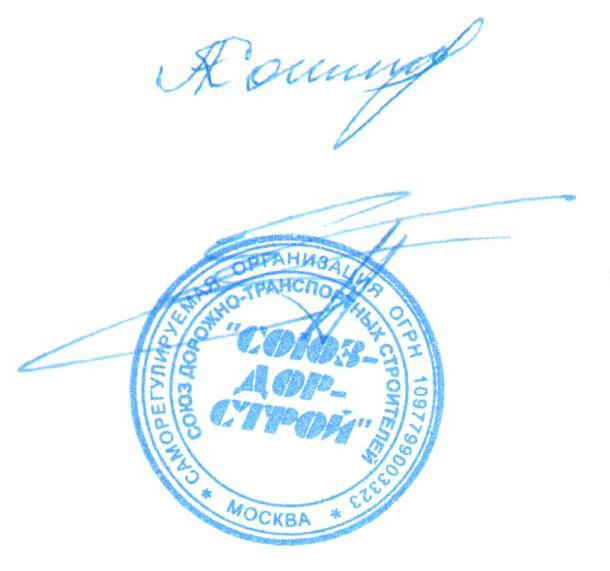 Председатель Совета                                                                   Кошкин А.А.Секретарь Совета                                                                        Суханов П.Л.Наименование организацииИНН/ОГРНЗАО «СЕРГИЕВО-ПОСАДСКИЙ АВТОДОР»5042044249/1035008353709ООО «БАЛТИЙСКОЕ МОНТАЖНОЕ УПРАВЛЕНИЕ-ПЛЮС»3906136038/1053902844698ООО «Капитал-Строй»3444176724/1103444002287ООО «Селена-98»5504046229/1025500991669ООО «Стройсервис ВТ»5048009635/1035009955639ЗАО «БУРОВЫЕ СВАИ»7707011835/1027601049486ООО «Строительная компания «САМОРИ»5009000780/1035002008601ООО "Спецремстроймонтаж"2625024190/1022601171328ООО "ВолгоСтройМонтаж"3448040509/1073461004638ООО "СтройАрт"7202165872/1077203043500ООО «Сибстрой технология»2466127905/1052466037690ООО «Чукотское дорожно-эксплуатационное управление»8709014551/1138709000099ОАО «Рошальское дорожное ремонтно-строительное управление»5055001700/1025006469795ООО "ПРОМТЕХНОРЕСУРС"7720591208/1077759003740ООО "АдамСтрой"5260357410/1135260006947ООО Торговый дом "Челябинский Компрессорный завод"7452029008/1027403777994ООО "Ремонтно-строительная компания"3461058551/1153443031422ООО «Компас»3444140132/1063444064980ООО Строительно-производственная фирма «ДорСтройРемонт»2128705583/1052128137643ГБУ Московской области «Мосавтодор»5000001525/1025002879626ООО "УниверсалМеталлКомплект"5256141465/1155256007202ООО "ЮгСтрой"3461012444/1143443033381ГУП Владимирской области «Дорожно-строительное управление № 3»3329000602/1033303405850ООО «Дорпласт»5027073580/1035005004792ООО «Дорожное эксплуатационное предприятие № 220»0400001626/1160400053945ООО «Мостдорсервис»4508008039/1084508000048      ООО «Петкус М»      3437013704/1093456001253ООО "Строймонтажкоммуникации"7706650229/5077746257210ООО "СТроительство-ЭлектроМонтаж"7806376330/1079847129340ООО "ПРОФИ-ХХ"7712104122/1027739853877ООО «Билибинское дорожное ремонтно-строительное управление»8703010906/1148706000068ИП Паршин Олег Николаевич251103814000/307251120100038Наименование организацииИНН/ОГРНЗАО «СЕРГИЕВО-ПОСАДСКИЙ АВТОДОР»5042044249/1035008353709ООО «БАЛТИЙСКОЕ МОНТАЖНОЕ УПРАВЛЕНИЕ-ПЛЮС»3906136038/1053902844698ООО «Капитал-Строй»3444176724/1103444002287ООО «Селена-98»5504046229/1025500991669ООО «Стройсервис ВТ»5048009635/1035009955639ЗАО «БУРОВЫЕ СВАИ»7707011835/1027601049486ООО «Строительная компания «САМОРИ»5009000780/1035002008601ООО "Спецремстроймонтаж"2625024190/1022601171328ООО "ВолгоСтройМонтаж"3448040509/1073461004638ООО "СтройАрт"7202165872/1077203043500ООО «Сибстрой технология»2466127905/1052466037690ООО «Чукотское дорожно-эксплуатационное управление»8709014551/1138709000099ОАО «Рошальское дорожное ремонтно-строительное управление»5055001700/1025006469795ООО "ПРОМТЕХНОРЕСУРС"7720591208/1077759003740ООО "АдамСтрой"5260357410/1135260006947ООО Торговый дом "Челябинский Компрессорный завод"7452029008/1027403777994ООО "Ремонтно-строительная компания"3461058551/1153443031422ООО «Компас»3444140132/1063444064980ООО Строительно-производственная фирма «ДорСтройРемонт»2128705583/1052128137643ГБУ Московской области «Мосавтодор»5000001525/1025002879626ООО "УниверсалМеталлКомплект"5256141465/1155256007202ООО "ЮгСтрой"3461012444/1143443033381ГУП Владимирской области «Дорожно-строительное управление № 3»3329000602/1033303405850ООО «Дорпласт»5027073580/1035005004792ООО «Дорожное эксплуатационное предприятие № 220»0400001626/1160400053945ООО «Мостдорсервис»4508008039/1084508000048      ООО «Петкус М»      3437013704/1093456001253ООО "Строймонтажкоммуникации"7706650229/5077746257210ООО "СТроительство-ЭлектроМонтаж"7806376330/1079847129340ООО "ПРОФИ-ХХ"7712104122/1027739853877ООО «Билибинское дорожное ремонтно-строительное управление»8703010906/1148706000068ИП Паршин Олег Николаевич251103814000/307251120100038